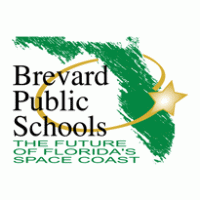 2023-2024 Escolas Públicas do Condado de Brevard Título I2023-2024 Escolas Públicas do Condado de Brevard Título I2023-2024 Escolas Públicas do Condado de Brevard Título I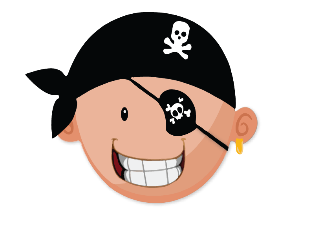 5º Ano Palm Bay Elementar Pacto Escola-Família para a Aprendizagem Palm Bay Elementar Pacto Escola-Família para a Aprendizagem Palm Bay Elementar Pacto Escola-Família para a Aprendizagem5º AnoOs Programas de Engajamento Familiar do Título I do Distrito e da Escola no Condado de Brevard se esforçarão para CONSTRUIR RELACIONAMENTOS a fim de criar um engajamento familiar real para  cada criança, cada  família, cada professor, todos os dias.Os Programas de Engajamento Familiar do Título I do Distrito e da Escola no Condado de Brevard se esforçarão para CONSTRUIR RELACIONAMENTOS a fim de criar um engajamento familiar real para  cada criança, cada  família, cada professor, todos os dias.Os Programas de Engajamento Familiar do Título I do Distrito e da Escola no Condado de Brevard se esforçarão para CONSTRUIR RELACIONAMENTOS a fim de criar um engajamento familiar real para  cada criança, cada  família, cada professor, todos os dias.5º AnoEste documento foi desenvolvido em conjunto pelas famílias, alunos e funcionários da Palm Bay Elementary School.  Este acordo explica como as famílias e os professores trabalharão juntos para garantir que todos os alunos atinjam os padrões de nível de série.  Todos os anos são realizadas reuniões para rever este Pacto e fazer alterações com base nas necessidades dos alunos.Este documento foi desenvolvido em conjunto pelas famílias, alunos e funcionários da Palm Bay Elementary School.  Este acordo explica como as famílias e os professores trabalharão juntos para garantir que todos os alunos atinjam os padrões de nível de série.  Todos os anos são realizadas reuniões para rever este Pacto e fazer alterações com base nas necessidades dos alunos.Este documento foi desenvolvido em conjunto pelas famílias, alunos e funcionários da Palm Bay Elementary School.  Este acordo explica como as famílias e os professores trabalharão juntos para garantir que todos os alunos atinjam os padrões de nível de série.  Todos os anos são realizadas reuniões para rever este Pacto e fazer alterações com base nas necessidades dos alunos.Este documento foi desenvolvido em conjunto pelas famílias, alunos e funcionários da Palm Bay Elementary School.  Este acordo explica como as famílias e os professores trabalharão juntos para garantir que todos os alunos atinjam os padrões de nível de série.  Todos os anos são realizadas reuniões para rever este Pacto e fazer alterações com base nas necessidades dos alunos.Este documento foi desenvolvido em conjunto pelas famílias, alunos e funcionários da Palm Bay Elementary School.  Este acordo explica como as famílias e os professores trabalharão juntos para garantir que todos os alunos atinjam os padrões de nível de série.  Todos os anos são realizadas reuniões para rever este Pacto e fazer alterações com base nas necessidades dos alunos.Objetivo(s) acadêmico(s) e/ou área(s) de foco da escolaNosso objetivo é continuar a ver o crescimento de nossos alunos. Para atingir esse objetivo,nossos professores e funcionários se concentrarão em oferecer aulas alinhadas aos padrões.Nosso objetivo é continuar a ver o crescimento de nossos alunos. Para atingir esse objetivo,nossos professores e funcionários se concentrarão em oferecer aulas alinhadas aos padrões.Nosso objetivo é continuar a ver o crescimento de nossos alunos. Para atingir esse objetivo,nossos professores e funcionários se concentrarão em oferecer aulas alinhadas aos padrões.Nosso objetivo é continuar a ver o crescimento de nossos alunos. Para atingir esse objetivo,nossos professores e funcionários se concentrarão em oferecer aulas alinhadas aos padrões.Trabalhando juntos para o sucesso: Na sala de aula     Os professores e as famílias incentivarão cada criança a se concentrar e participar de tarefas na sala de aula e em casa,Peça ajuda quando necessário, seja mentor de seus colegas e sempre dê o melhor de si.     Os professores e as famílias incentivarão cada criança a se concentrar e participar de tarefas na sala de aula e em casa,Peça ajuda quando necessário, seja mentor de seus colegas e sempre dê o melhor de si.     Os professores e as famílias incentivarão cada criança a se concentrar e participar de tarefas na sala de aula e em casa,Peça ajuda quando necessário, seja mentor de seus colegas e sempre dê o melhor de si.     Os professores e as famílias incentivarão cada criança a se concentrar e participar de tarefas na sala de aula e em casa,Peça ajuda quando necessário, seja mentor de seus colegas e sempre dê o melhor de si.Trabalhando juntos para o sucesso: Em casa     As famílias apoiarão a aprendizagem em casa, trabalhando com professores e ajudando seus filos verificar e assinar os planejadores diariamente, devolvendo a papelada a tempo, garantindo que seu filho tenha concluído sua lição de casa diariamente, ler por 20 minutos diariamente, praticar fatos de multiplicação diariamente por 10 minutos e verificar o FOCUS semanalmente.As famílias incentivarão uma rotina de alimentação saudável, exercícios físicos e dormir pelo menos 8 horas por noite.     As famílias apoiarão a aprendizagem em casa, trabalhando com professores e ajudando seus filos verificar e assinar os planejadores diariamente, devolvendo a papelada a tempo, garantindo que seu filho tenha concluído sua lição de casa diariamente, ler por 20 minutos diariamente, praticar fatos de multiplicação diariamente por 10 minutos e verificar o FOCUS semanalmente.As famílias incentivarão uma rotina de alimentação saudável, exercícios físicos e dormir pelo menos 8 horas por noite.     As famílias apoiarão a aprendizagem em casa, trabalhando com professores e ajudando seus filos verificar e assinar os planejadores diariamente, devolvendo a papelada a tempo, garantindo que seu filho tenha concluído sua lição de casa diariamente, ler por 20 minutos diariamente, praticar fatos de multiplicação diariamente por 10 minutos e verificar o FOCUS semanalmente.As famílias incentivarão uma rotina de alimentação saudável, exercícios físicos e dormir pelo menos 8 horas por noite.     As famílias apoiarão a aprendizagem em casa, trabalhando com professores e ajudando seus filos verificar e assinar os planejadores diariamente, devolvendo a papelada a tempo, garantindo que seu filho tenha concluído sua lição de casa diariamente, ler por 20 minutos diariamente, praticar fatos de multiplicação diariamente por 10 minutos e verificar o FOCUS semanalmente.As famílias incentivarão uma rotina de alimentação saudável, exercícios físicos e dormir pelo menos 8 horas por noite.Trabalhando juntos para o sucesso: Responsabilidade do aluno      É responsabilidade do aluno manter o foco, escrever em seu planejador diariamente, concluir as tarefas de aula e lição de casa, verifique as notas, conclua o trabalho ausente por faltas e compartilhe o dia escolar com a família.     É responsabilidade do aluno manter o foco, escrever em seu planejador diariamente, concluir as tarefas de aula e lição de casa, verifique as notas, conclua o trabalho ausente por faltas e compartilhe o dia escolar com a família.     É responsabilidade do aluno manter o foco, escrever em seu planejador diariamente, concluir as tarefas de aula e lição de casa, verifique as notas, conclua o trabalho ausente por faltas e compartilhe o dia escolar com a família.     É responsabilidade do aluno manter o foco, escrever em seu planejador diariamente, concluir as tarefas de aula e lição de casa, verifique as notas, conclua o trabalho ausente por faltas e compartilhe o dia escolar com a família.Comunicação:Manter-se informado      Há várias maneiras pelas quais os professores se comunicarão com as famílias na quinta série, incluindo planejadores de alunos, boletins informativos de classe, telefonemas e e-mail.  Os anúncios em toda a escola são enviados através do PeachJar, Blackboard e mídias sociais. As famílias terão acesso ao FOCUS para notas e editais.As famílias entrarão em contato com os professores por e-mail e/ou telefone.     Há várias maneiras pelas quais os professores se comunicarão com as famílias na quinta série, incluindo planejadores de alunos, boletins informativos de classe, telefonemas e e-mail.  Os anúncios em toda a escola são enviados através do PeachJar, Blackboard e mídias sociais. As famílias terão acesso ao FOCUS para notas e editais.As famílias entrarão em contato com os professores por e-mail e/ou telefone.     Há várias maneiras pelas quais os professores se comunicarão com as famílias na quinta série, incluindo planejadores de alunos, boletins informativos de classe, telefonemas e e-mail.  Os anúncios em toda a escola são enviados através do PeachJar, Blackboard e mídias sociais. As famílias terão acesso ao FOCUS para notas e editais.As famílias entrarão em contato com os professores por e-mail e/ou telefone.     Há várias maneiras pelas quais os professores se comunicarão com as famílias na quinta série, incluindo planejadores de alunos, boletins informativos de classe, telefonemas e e-mail.  Os anúncios em toda a escola são enviados através do PeachJar, Blackboard e mídias sociais. As famílias terão acesso ao FOCUS para notas e editais.As famílias entrarão em contato com os professores por e-mail e/ou telefone.Construindo ParceriasAs famílias são convidadas e incentivadas a se voluntariar, participar de conferências Open House e Parent Teacher, Título I e participar das reuniões do Conselho Consultivo Escolar.As famílias são convidadas e incentivadas a se voluntariar, participar de conferências Open House e Parent Teacher, Título I e participar das reuniões do Conselho Consultivo Escolar.As famílias são convidadas e incentivadas a se voluntariar, participar de conferências Open House e Parent Teacher, Título I e participar das reuniões do Conselho Consultivo Escolar.As famílias são convidadas e incentivadas a se voluntariar, participar de conferências Open House e Parent Teacher, Título I e participar das reuniões do Conselho Consultivo Escolar.Visite https://www.brevardschools.org/  para obter informações importantesPORTAL DOS PAIS:  https://tinyurl.com/BrevardFENormas B.E.S.T.:  https://www.cpalms.org/Homepage/BEST_Standards.aspxAplicativo de almoço gratuito / reduzido on-line:  https://frapps.horizonsolana.com/welcomeAcesso pai ao FOCUS: https://brevardk12.focusschoolsoftware.com/focus/?skipSAML=true LaunchPad: https://launchpad.classlink.com/brevardOs alunos podem acessar muitos aplicativos usados para aprendizado em sala de aula e em casa, como i-Ready, Stemscopes e Studies Weekly, juntamente com o acesso do aluno ao FOCUS.         AVISO LEGAL: Tradução fornecida pelo Microsoft Translator.  Quaisquer erros não são intencionais.Visite https://www.brevardschools.org/  para obter informações importantesPORTAL DOS PAIS:  https://tinyurl.com/BrevardFENormas B.E.S.T.:  https://www.cpalms.org/Homepage/BEST_Standards.aspxAplicativo de almoço gratuito / reduzido on-line:  https://frapps.horizonsolana.com/welcomeAcesso pai ao FOCUS: https://brevardk12.focusschoolsoftware.com/focus/?skipSAML=true LaunchPad: https://launchpad.classlink.com/brevardOs alunos podem acessar muitos aplicativos usados para aprendizado em sala de aula e em casa, como i-Ready, Stemscopes e Studies Weekly, juntamente com o acesso do aluno ao FOCUS.         AVISO LEGAL: Tradução fornecida pelo Microsoft Translator.  Quaisquer erros não são intencionais.https://www.brevardschools.org/PalmBayESVisite o site da nossa escola para obter informações adicionais, incluindo currículo e instrução; datas de testes; informações de contato da equipe; Recursos do Título 1; e outras datas importantes.Se você não tem acesso ao nosso site, Visite a recepção para obter informações impressas ou ligue para a recepção em 321-723-1055.         Não se esqueça de visitar o  site do Community Connect para  obter informações sobre todos os recursos disponíveis para sua família.https://bpscommunityconnect.findhelp.com/Não se esqueça de visitar o  site do Community Connect para  obter informações sobre todos os recursos disponíveis para sua família.https://bpscommunityconnect.findhelp.com/